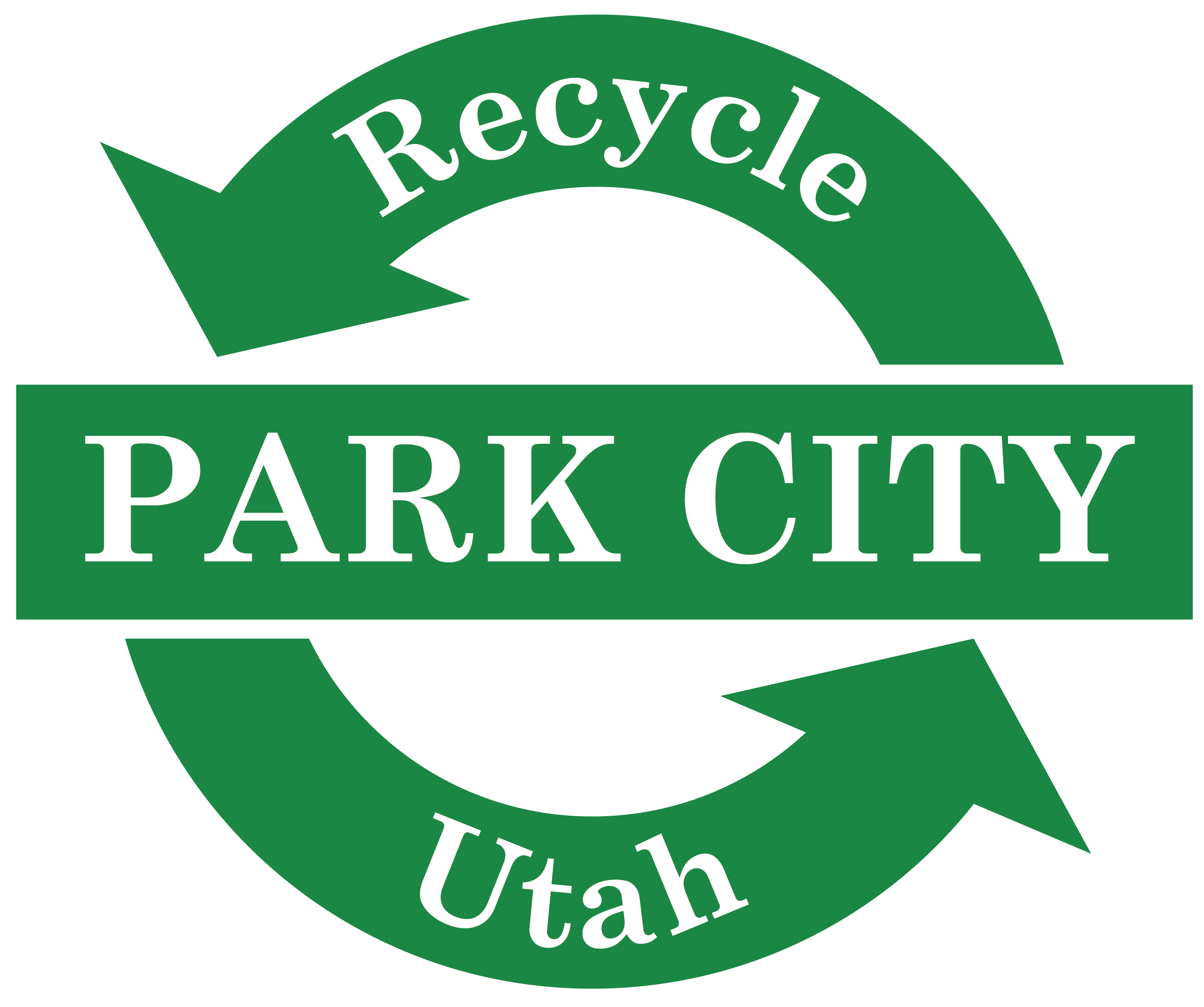 RECYCLE UTAH EDUCATION & OUTREACH INTERNSHIPRecycle Utah, located in the heart of Park City, offers internships throughout the year in the spring (January – May), summer (June – August), and fall (September – December). If you are interested in gaining practical experience in environmental education K-8 and business outreach, this may be an ideal position for you. Additional responsibilities include outreach and marketing, environmental advocacy, and working with customers at our drop-off center. Opportunity exists to create your own project, the beauty of the non-profit industry. Recycle Utah is seeking an intern to assist our staff with the following in 2019:Educate children on recycling, climate change, sustainable resource management, and water conservation.Assist with promotion and maintenance of our Green Business program.Represent Recycle Utah at outreach events across Summit County and all of Utah, while working to grow our support base.Research to support advocacy issues, including a plastic bag initiative, a statewide bottle bill, an EPS white packing foam ban, and an electronic-waste landfill ban.Help us operate Recycle Utah’s bustling 5,000 square-foot recycling center.Requirements:Passion for, and knowledge of Recycle Utah’s work.Excellent written and verbal communication skills.Friendly and outgoing demeanor.Ability to commit 10 hours per week, with some evenings/weekends. Hours are flexible. How to Apply:Submit a one-page cover letter, detailing your interest in the internship, and your relevant experience.Submit your resume, which should include relevant work and academic experience.Submit two professional, or academic references.Please send application documents to Mary Closser at mary@recycleutah.org.All interns are eligible for a final stipend after successful completion of the internship and items outlined and signed in Internship Agreement. 